(様式２－①申請書)第　　　号                                 　　　             　　　 　　　   年   月   日児童養護施設入所児童の普通自動車免許取得支援事業　申請書〈令和２年度ＮＨＫ歳末たすけあい募金特別配分〉社会福祉法人長野県共同募金会会長  様　　　　　　　　　　　　　　　　法　 人 　名                　　　　施　 設 　名                　　　　代表者職氏名 　                            　　　印               　　　　 住　所   〒                　　　　担当者名                       (℡) 　　　           　   (E-mail)                                  上記事業について、普通自動車免許取得支援事業対象者票(様式2-②)を添えて下記のとおり配分を申請します。記配分金振込先（施設名義口座）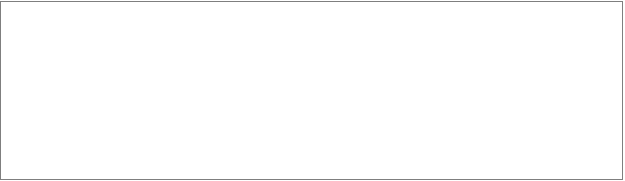 金融機関名 　    　　　               支店名　　　　　　　　　　　　　　　        口座種別 （ 普通・当座  ） 　　 口座番号　　　　　　　　　　　　　        口座名            　　　　　                 　　　　　　　　 　【留意事項】・　金融機関名・支店名・口座番号・口座名義等確認のため、上記金融機関の預貯金通帳の「表紙」と「表紙裏見開き」ﾍﾟｰｼﾞの写しを添付すること。申請予定人数名　配分申請額  　　　　　　　　　　　　 円（万円未満切捨て）